Skolerute Øyrekka folkehøgskole 2024-2025Høst   Vår Uke SkoledagerMandag-fredagLørdag 330344Innrykk/velkommen onsdag 21.8. 18.00Skole356Skole366Skole376Skole386Skole396Skole404Fri fra torsdag kl. 15.00Fri410Høstferie for eleverFri  426Skole436Skole446Skole456Skole464Hjemreisehelg, fri fredag 15.11 og lørdag 16.11.Fri 476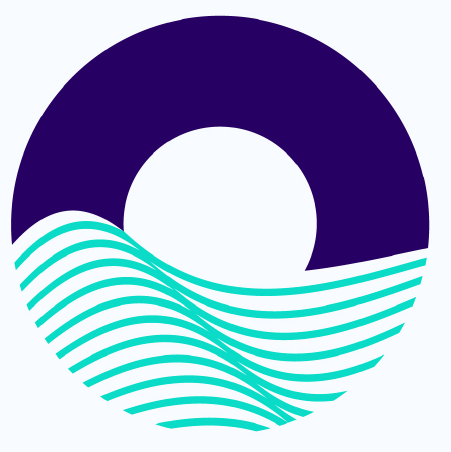 Skole486Skole496Skole506Skole 513Juleferie fra onsdag. kl 15.00Fri 26Oppstart mandag 6.januarSkole 36Skole 46Skole 56Skole 66Skole 74Fri fra torsdag 13.2 kl. 15.00Fri 80Vinterferie Fri 95Oppstart tirsdag 25.2Skole 106Skole 116Skole 126Skole136Skole146Skole 155Påskeferie fra fredag 12.00Fri160PåskeferieFri174Oppstart etter påske: onsdag 23. aprilSkole 186Skole196Skole 203Siste skoledag og hjemreise 14.5. --